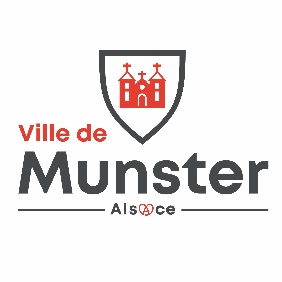 PANNEAU D’INFORMATION LUMINEUXDemande d’insertion sur le panneau d’information lumineuxDEMANDEURStructure / Association 	Prénom / Nom	Adresse 	Téléphone 	Courriel …………………………………………………………………………..MANIFESTATIONTitre 	Date 	Lieu ………………..…………………………………………………………. 	Affichage souhaité du 	 au ……………..…..………………………………………………………….TEXTE (1 caractère par case - 140 caractères max.)Le service Communication se réserve le droit d’adapter, de modifier ou de corriger votre message, de manière à le rendre plus lisible.Munster le, …… /…… /…………Signature : (précédée de la mention « lu et approuvé »)